	Исх.№25/к от 10.04.2011 годаПо месту требования.СПРАВКАНастоящим, подтверждаем, что Пазин Артем Александрович принят на работу в ООО «Хорошая Компания» с 01.11.2014 года  и по настоящее время работает в должности заместителя генерального директора по обеспечению производства.  Средняя месячная заработная плата составляет 75 000 рублей 00 копеек (Семьдесят пять тысяч рублей 00 копеек).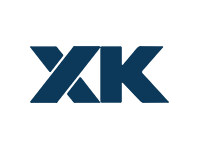 ООО «Хорошая Компания»
123456, г. Москва, Ленинградский проспект, д.80, стр.3
телефон: (495)765-13-21, факс: (495)765-13-22эл.почта: info@good-company.ruХорошая КомпанияГенеральный директорООО «Хорошая Компания»Н.М.ДобродееваГенеральный директорООО «Хорошая Компания»___________________________Н.М.Добродеева/подпись/М.П.